Aanvraagformulier: opzoeking bevolkingsregisters jonger dan 120 jaarTe bezorgen aan: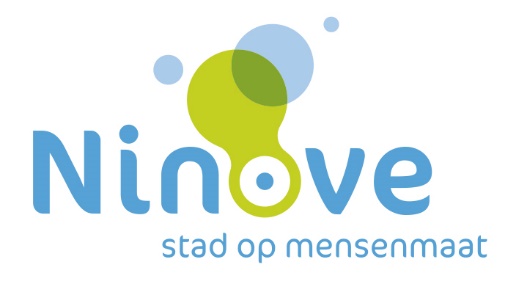 College van burgemeester en schepenenCentrumlaan 1009400 Ninovestadsbestuur@ninove.beWat?Via dit formulier vraag je informatie op uit de bevolkingsregisters jonger dan 120 jaar en dit voor genealogische, historische of wetenschappelijke doeleinden.KostprijsEr wordt voor (zwart-wit) kopieën 0,30 euro per A4 en 0,50 euro per A3 aangerekend. Na de verwerking van jouw aanvraag ontvang je de nodige gegevens voor de betaling. Je ontvangt de gevraagde informatie pas na ontvangst van de betalingNaam en voornaam		………………………………………………………………………………………………………………Straat en huisnummer		………………………………………………………………………………………………………………Postcode en gemeente		………………………………………………………………………………………………………………Telefoonnummer		……………………………………………………………………………………………………………..E-mailadres			………………………………………………………………………………………………………………Omschrijf zo precies mogelijk welke informatie je wenst om het opzoekingswerk zo correct en vlot mogelijk te laten verlopen:………………………………………………………………………………………………………………………………………………………………….………………………………………………………………………………………………………………………………………………………………….………………………………………………………………………………………………………………………………………………………………….………………………………………………………………………………………………………………………………………………………………….………………………………………………………………………………………………………………………………………………………………….………………………………………………………………………………………………………………………………………………………………….………………………………………………………………………………………………………………………………………………………………….Duid hieronder aan op welke manier je toestemming tot raadpleging kreeg:Optie 1 : raadpleging met toestemming van de betrokkene, de echtegeno(o)t(e) of de afstammeling(en)Als bijlage is aan deze aanvraag toegevoegd:de toestemming van de betrokken personen de toestemming van de echtgeno(o)t(e) of wettelijk samenwonende partner van de betrokken persoonde toestemming van een afstammeling in de eerste graad (kind of ouder) van de betrokken persooneen brief met het verzoek om informatie gericht aan de betrokkene of zijn afstammeling(en) inclusief het verzoek aan het stadsbestuur om deze brief door te sturen naar de bestemmeling (gebruik deze optie als je geen afstammelingen met adres weet).Optie 2 : raadpleging met toestemming van het college van burgemeester en schepenenIs de betrokkene, diens echtgeno(o)t(e) overleden, en zijn er geen afstammelingen in de eerste graad? Dan kan je toestemming vragen aan het college van burgemeester en schepenen.Ik verklaar hierbij:dat ik als aanvrager, mijn identiteit en contactgegevens als verwerkingsverantwoordelijke in de zin van art. 4.7 van de GDPR heb meegedeeld aan de persoon die de toestemming moet geven.dat ik de verkregen gegevens enkel zal gebruiken voor genealogische, historische of andere wetenschappelijke doeleinden, namelijk:…………………………………………………………………………………………………………………………………………………….…………………………………………………………………………………………………………………………………………………….…………………………………………………………………………………………………………………………………………………….…………………………………………………………………………………………………………………………………………………….dat de verkregen informatie wordt gebruikt voor publicatie:	 ja	 neenindien ja, welk soort publicatie?…………………………………………………………………………………………………………………………………………………….…………………………………………………………………………………………………………………………………………………….…………………………………………………………………………………………………………………………………………………….…………………………………………………………………………………………………………………………………………………….Ninove, datum:								Handtekening:Gegevens aanvragerAangevraagde opzoeking bevolkingsregisters jonger dan 120 jaarToestemmingVerklaring en handtekening